НАУКОВО-МЕТОДИЧНИЙ ЦЕНТР УПРАВЛІННЯ ОСВІТИ ЕНЕРГОДАРСЬКОЇ МІСЬКОЇ РАДИІНФОРМАЦІЙНО-МЕТОДИЧНИЙВІСНИК №1Затверджено науково-методичною радою Науково-методичного центру (протокол № 1  від 28.01.2014 р.)Енергодар2014ЗМІСТНАУКОВО-МЕТОДИЧНИЙ ЦЕНТР УПРАВЛІННЯ ОСВІТИ ЕНЕРГОДАРСЬКОЇ МІСЬКОЇ РАДИІНФОРМАЦІЙНО-МЕТОДИЧНИЙВІСНИК  №1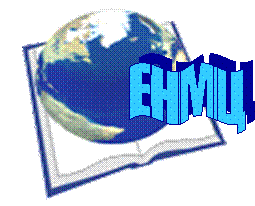 Січень2014І.ІНФОРМАЦІЙНО-АНАЛІТИЧНІ ДОКУМЕНТИІНФОРМАЦІЙНО-АНАЛІТИЧНІ ДОКУМЕНТИ1.1Довідка про результати моніторингу стану здоров’я учнів ЗНЗ та вихованців ДНЗ м.Енергодару (січень 2014)………………………………….5ІІ.МЕТОДИЧНІ, ПСИХОЛОГО-ПЕДАГОГІЧНІ  РЕКОМЕНДАЦІЇМЕТОДИЧНІ, ПСИХОЛОГО-ПЕДАГОГІЧНІ  РЕКОМЕНДАЦІЇ2.1Методичні рекомендації для педагогів міжшкільних факультативів ………18ІІІ.ПІДВИЩЕННЯ КВАЛІФІКАЦІЇ ПЕДАГОГІЧНИХ КАДРІВ  ПІДВИЩЕННЯ КВАЛІФІКАЦІЇ ПЕДАГОГІЧНИХ КАДРІВ  3.1Семінар - практикум для вчителів фізики з теми: «Діяльнісний підхід на уроках фізики як засіб реалізації мотиваційної сфери учня»……………….233.2Теоретико-практичний семінар для заступників директорів з НВР з теми: «Аналіз уроку як складова підвищення професійної майстерності вчителя»………………………………………………………………………….273.3Семінар-практикум для вчителів математики з теми: «Міжпредметні зв’язки при викладанні профільних предметів»…………………………...…373.4Семінар – практикум для заступників директорів з виховної роботи та соціальних педагогів ЗНЗ з теми: «Превентивні технології в концепції саморозвитку неповнолітніх»………………………………………………….473.5Теоретичний семінар для соціальних педагогів ДНЗ, ЗНЗ з теми: «Соціально-психологічний супровід навчально-виховного процесу в умовах інклюзивної освіти»……………………………………………………723.6Теоретико-практичний семінар для заступників директорів з НМР з теми «Організація роботи науково-методичної ради закладу»……………………103ІV.ЗА  МАТЕРІАЛАМИ  НАУКОВО-МЕТОДИЧНОЇ РАДИЗА  МАТЕРІАЛАМИ  НАУКОВО-МЕТОДИЧНОЇ РАДИ4.1Інформація про результати обстеження професійної мотивації педагогів навчальних закладів міста ……………………………………………………107